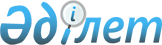 Глубокое аудандық мәслихатының 2019 жылғы 18 қыркүйектегі № 34/8–VІ "Әлеуметтік көмек көрсетудің, оның мөлшерлерін белгілеудің және мұқтаж азаматтардың жекелеген санаттарының тізбесін айқындаудың қағидаларын бекіту туралы" шешіміне өзгерістер енгізу туралыШығыс Қазақстан облысы Глубокое аудандық мәслихатының 2020 жылғы 20 шілдедегі № 47/3-VI шешімі. Шығыс Қазақстан облысының Әділет департаментінде 2020 жылғы 23 шілдеде № 7397 болып тіркелді
      ЗҚАИ-ның ескертпесі.

      Құжаттың мәтінінде түпнұсқаның пунктуациясы мен орфографиясы сақталған.
      Қазақстан Республикасының 2001 жылғы 23 қаңтардағы "Қазақстан Республикасындағы жергілікті мемлекеттік басқару және өзін-өзі басқару туралы" Заңының 6-бабының 2-3-тармағына сәйкес, Глубокое аудандық мәслихаты ШЕШІМ ҚАБЫЛДАДЫ:
      1. Глубокое аудандық мәслихатының 2019 жылғы 18 қыркүйектегі № 34/8-VІ "Әлеуметтік көмек көрсетудің, оның мөлшерлерін белгілеудің және мұқтаж азаматтардың жекелеген санаттарының тізбесін айқындаудың қағидаларын бекіту туралы" шешіміне (Нормативтік құқықтық актілерді мемлекеттік тіркеу тізілімінде № 6172 болып тіркелген, 2019 жылғы 2 қазанда Қазақстан Республикасының нормативтік құқықтық актілерінің эталондық бақылау банкінде электрондық түрде жарияланған) келесі өзгерістер енгізілсін:
      Әлеуметтік көмек көрсетудің, оның мөлшерлерін белгілеудің және мұқтаж азаматтардың жекелеген санаттарының тізбесін айқындаудың қағидаларында:
      10-тармақ келесі редакцияда жазылсын:
      "10. Әрбір жекелеген жағдайда көрсетілетін әлеуметтік көмек мөлшерін арнайы комиссия айқындайды, оны әлеуметтік көмек көрсету қажеттілігі туралы қорытындыда көрсетеді. 
      Әлеуметтік көмектің шекті шамасы 100 (жүз) айлық есептік көрсеткішті құрайды.";
      11 және 14-тармақтар алып тасталсын.
      2. Осы шешім алғашқы ресми жарияланған күнінен кейін күнтізбелік он күн өткен соң қолданысқа енгізіледі.
					© 2012. Қазақстан Республикасы Әділет министрлігінің «Қазақстан Республикасының Заңнама және құқықтық ақпарат институты» ШЖҚ РМК
				
      Сессия торағасы

Л. Антропова

      Глубокое аудандық мәслихатының хатшысы

А. Баймульдинов
